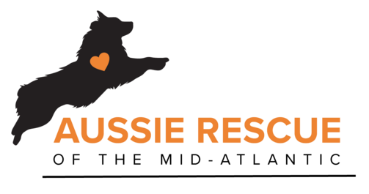 ARMA Volunteer and Foster Application FormThank you for your willingness to volunteer with Aussie Rescue of the Mid Atlantic (ARMA).  Your information will remain confidential and be used only as part of our approval process. The BasicsName: Age:Address City: State: Zip: Home phone: Work/Cell phone: Email: Emergency Contact:Phone:How did you hear about us?Do you have or have you owned an Aussie?ReferencesVet Reference (if you own or have owned animals in the last five years):Personal Reference #1:Personal Reference #2:Have you previously worked with or do you currently work with a rescue or shelter? If yes, which one?In which areas are you interested in volunteering? Please circle or bold all areas of interest.Aussie Transport Website Social MediaFundraisingRecords KeepingApplication ProcessingHome VisitsDog EvaluationsAre you comfortable doing shelter evaluations?  FosterPlease only complete this next section if you would like to foster with ARMA. However, if you are interested in foster to adopt, please simply complete our adoption application.Tell Us About Your Home (Don’t worry, we know lots of Aussies that live in apartments, small homes or don’t have fenced yards) House, townhouse, or apartment?Do you own or rent?If you own, are there any Home Owner Association restrictions on pets?  Is there a weight limit?  Any breed restrictions? Limit to the number of pets? If renting, does your landlord allow pets?  Have you told your landlord you’re hoping to foster an Aussie?  Is there a weight limit?  Breed restrictions? Limit to the number of pets?  Please answer all that apply.  If you don’t know, please hit pause and ask your landlord.How long have you lived at this residence?Tell us about your neighborhood? Does your home have stairs?Is your yard fenced?  If yes, please provide the type of fence, including height and type.Please list all the individuals living in the home – roommates, parents, children (please provide children’s ages)Is everyone in the home excited about fostering an Aussie and in agreement about proceeding with fostering?Are there frequent or regular visitors to your home? (home healthcare workers, maintenance workers, your landlord)Tell Us About Your Pets!Please list all domesticated animals you have owned in the last FIVE years.  Please identify them by the following:  name, breed, gender, age, neutered/spayed and living or deceased.  Please DO NOT list animals you may have owned with parents, if this is your first dog, please put FIRST DOG.  If one of the pets listed is an Aussie, please tell us more! (How would you describe your Aussie?  Any challenges or personality traits you can share?)Have you ever given a pet away or returned a pet to an individual, shelter or rescue?  Please explain the circumstances.Have you crate trained a dog?Have you house-trained a dog?Have you taken your dog to obedience training?  If so, where?Tell us about your dog training philosophy. Do you use any tools/techniques for training?Have you participated in any dog sports share all that apply? (Agility, FAST CAT, competitive herding, Rally, Dock Diving, Nose Work, Barn hunt, etc.) If you currently have a dog(s), please describe your daily routine and any extra special activities you do together (hikes, dog park, lots of walks/runs (how long) swimming)A Few More Things We’d Like to KnowWhy do you want to foster an Aussie?Who will be the primary caregiver of your foster?How many hours a day will your foster be left alone?Will you or do you have a dog walker?  If so, may we contact them?  If no, can we help you find one?Where will your foster eat his/her meals and how many times a day will you intend to feed your foster?Where will your foster sleep at night?It can take days, several weeks or even months for a dog to really feel comfortable in a new home.  If your foster “acts out” by peeing, digging, chewing, counter surfing or other unwanted behaviors, what would you do?Now the Fun Stuff Describe your ideal foster – include age, sex and energy level – and tell us why so we can find that right match!    Please know we will work to find you the right fit based on age, sex and energy level.  If you are applying to foster a specific dog (if a dog needs foster, that will be part of its posting), please include that information with your application.Tell us all the fun things you and your foster will do together (FYI We think hanging out and watching TV can be as much fun as hiking!)